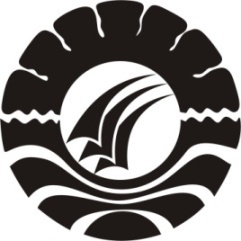 SKRIPSISTUDI MANAJEMEN PEMBELAJARAN DI SEKOLAH DASAR NEGERI 26 PATTENE KOTA PALOPO DEWI INDAHYANIJURUSAN ADMINISTRASI PENDIDIKANFAKULTAS ILMU PENDIDIKANUNIVERSITAS NEGERI MAKASSAR2017